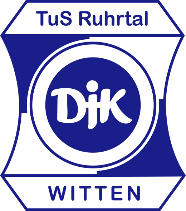 Konzept und Checkliste zur Wiedereröffnung des Sportbetriebs im Rahmen der Corona-Pandemie der DJK TuS Ruhrtal Witten – Fußballabteilung - Stand: -11.06.2020 -Voraussetzung für die Wiedereröffnung des Sportbetriebs sind die Vorgaben der Coronaschutzverordnung des Landes Nordrhein-Westfalen (Gültig ab 15. Juni 2020) mitsamt Anlage. Die folgenden Checklisten wurde vom Vorstand erstellt und wird regelmäßig aktualisiert.Allgemeine Hygienemaßnahmen - Checkliste: Der Reinigungs- und Desinfektionsplan wurde aktualisiert und neu beschlossen.Folgende Hygieneausrüstung liegt in ausreichendem Umfang vor:Flächendesinfektionsmittel Handdesinfektionsmittel mit Spendern Flüssigseife mit Spendern PapierhandtücherEinmalhandschuheMund-/Nasen-Schutz für Trainer/innen Die Erste-Hilfe-Ausstattung ist auf Vollständigkeit überprüft und um Mund-Nasen-Schutzmasken und Einweghandschuhe erweitert. Sämtliche Hygienemaßnahmen und neuen Regelungen sind an alle Mitglieder, Teilnehmende, Trainer/innen und Mitarbeiter/innen kommuniziert: per E-Mail über die Website und die Social-Media-Kanäle per Aushang am Eingang zur Sportstätte und VereinsheimAnwesenheitslisten für Trainingseinheiten sind vorbereitet, um mögliche Infektionsketten zurückverfolgen zu können.Raimund Rewers (Telefon 0172 4872594) ist als Beauftragter benannt, um die Einhaltung der Maßnahmen laufend zu überprüfen. Des Weiteren wurden alle unsere Trainer/innen und verantwortlichen Vereinsmitarbeiter/innen in die Vorgaben zum Trainingsbetrieb, den Hygienemaßnahmen des Vereins und den verantwortungsvollen Umgang damit unterwiesen. Die Rufnummern sind für die Vereinsmitglieder auf unserer Homepage hinterlegt.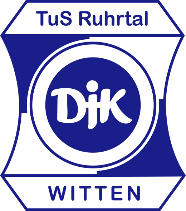 Nutzung der Sportstätte - Checkliste: Im Reinigungs- und Desinfektionsplan ist geregelt, wer für die Hygiene in den genutzten Räumlichkeiten/Flächen zuständig ist.Handdesinfektionsmittel wird vor dem Betreten und Verlassen der Sportstätte bereitgestellt.  Es ist gewährleistet, dass der Zutritt zum Husemann-SportplatzNacheinandermit entsprechendem Mund-Nasen-Schutz und (auch bei Warteschlangen) unter Einhaltung des Mindestabstandes von 1,5 Metern erfolgt.Ein getrennter Eingang und Ausgang zur Sportstätte Husemann-Sportplatz ist vorhanden, um die persönlichen Kontakte zu minimieren. Alle Räume und Trainingsflächen werden nach und vor jeder Nutzung gelüftet.Aushänge informieren über die wichtigsten Verhaltens- und Hygieneregeln (richtig Hände waschen/desinfizieren, Niesen/Husten, Abstand, Körperkontakt)In den Toilettenanlagen gibt es eine ausreichende Menge an Handdesinfektionsmitteln, Flüssigseife und Papierhandtüchern. Für den Abfall sind geschlossenen Behälter zur kontaktfreien Entsorgung vorhanden.In den Toilettenanlagen wird ein Mindestabstand von 1,5 Metern eingehalten und ein Mund-Nasen-Schutz muss getragen werden.Dusch-/Waschräume sowie Umkleiden dürfen aktuell nicht benutzt werden.In unserem Vereinsheim gelten die in der Coronaschutzverordnung und der Anlage „Hygiene- und Infektionsschutzstandards“ vorgegebenen Standards.Alle Beschäftigte, Mitglieder und Gäste unseres Vereinsheims Ruhrtaler Treff sind zum Tragen einer Mund-Nasen-Bedeckung im Sinne der Coronaschutzverordnung verpflichtet, außer am Sitzplatz.Trainings- und Kursbetrieb – Checkliste:  Die sportartspezifischen Vorgaben sind in den Übergangsregeln der Spitzensportverbände geregelt (Deutscher Fußball-Bund) und dienen unseren Trainern als Vorlage für die tägliche Trainingsarbeit.Die Trainer/innen wurden in die Hygienebestimmungen des Vereins eingewiesen und haben deren Kenntnis schriftlich bestätigt.Den Trainer/innen werden notwendige Materialien zur Einhaltung der Hygienevorschriften (z. B. Mund-Nasen-Schutz, Einmal-Handschuhe) zur Verfügung gestellt.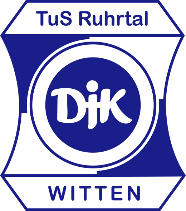 Die Gruppengrößen sind gemäß den geltenden Vorgaben verkleinert worden. Bei jedem Sportler muss folgende Voraussetzungen erfüllt sein und dies bei der Anmeldung zum Training bestätigt werden: Es bestehen keine gesundheitlichen Einschränkungen oder Krankheitssymptome. Es bestand für mindestens zwei Wochen kein Kontakt zu einer infizierten Person. Vor und nach der Trainingseinheit muss ein Mund-Nasen-Schutz getragen werden. Dieser kann während der Sporteinheit abgelegt werden. Die Hygienemaßnahmen (Abstand halten, regelmäßiges Waschen und Desinfizieren der Hände) werden eingehalten. Zwischen dem jeweiligen Beginn/ Ende der Trainingseinheiten der verschiedenen Mannschaften ist ein Unterschied von mindestens 10 Minuten vorgesehen, um Hygienemaßnahmen durchzuführen und einen kontaktlosen Gruppenwechsel zu ermöglichen. Die Trainer/innen und Sportler reisen individuell und bereits in Sportbekleidung zur Sporteinheit an. Auf Fahrgemeinschaften wird verzichtet. Bis maximal 100 Gästen und Zuschauer/innen ist der Zutritt zur Sportstätte gestattet, wenn die entsprechenden Hygiene- und Infektionsschutzregeln eingehalten werden.  Kinder unter 14 Jahren dürfen durch eine Person begleitet werden. Die Trainer/innen führen Anwesenheitslisten, sodass mögliche Infektionsketten zurückverfolgt werden können.  Die Trainer/innen desinfizieren vor und nach der Nutzung sämtliche bereitgestellten Sportgeräte. Jeder Sportler bringt bei Bedarf seine eigenen Getränke zum Training mit. Diese sind nach Möglichkeit namentlich gekennzeichnet.Die Trainer/innen weisen die Sportler vor Beginn der Einheit individuelle Trainings- und Pausenflächen zu. Diese sind gemäß den geltenden Vorgaben zur Abstandswahrung markiert (z. Bsp. mit Hütchen, Kreisen, Stangen usw.). Ein Verletzungsrisiko ist zu minimieren.Die Trainer/innen achten darauf, dass der Mindestabstand von 1,5 Metern vor und nach der Trainingseinheit eingehalten wird.  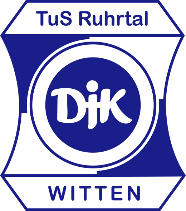 Die nicht-kontaktfreie Ausübung des Trainingsbetriebs ohne Mindestabstand ist bis auf weiteres im Freien mit bis zu 30 Personen zulässig, wobei die Rückverfolgbarkeit der Sportler/innen sichergestellt werden muss. Im Falle eines Unfalls/Verletzung müssen sowohl Ersthelfer/innen als auch der/die Verunfallte/Verletzte einen Mund-Nasen-Schutz tragen. Im Falle einer Wiederbelebung wird der Mund der wiederzubelebenden Person mit einem Tuch bedeckt, die Herzdruck-Massage durchgeführt und ggf. auf die Beatmung verzichtet. Diese Checkliste wurde auf Grundlage der Coronaschutzverordnung des Landes Nordrhein-Westfalen erstellt und wird bei Bedarf regelmäßig durch den Vorstand aktualisiert bzw. angepasst. Witten, 11.06.2020 Vorstand der Fußball-AbteilungDJK TuS Ruhrtal-Witten